Suvestinė redakcija nuo 2022-03-24Sprendimas paskelbtas: TAR 2021-09-15, i. k. 2021-19424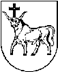 KAUNO MIESTO SAVIVALDYBĖS TARYBASPRENDIMASDĖL ATLYGINIMO UŽ KAUNO MIESTO SAVIVALDYBĖS NEFORMALIOJO VAIKŲ ŠVIETIMO ĮSTAIGOSE IR BENDROJO UGDYMO MOKYKLOSE, TURINČIOSE NEFORMALIOJO UGDYMO SKYRIUS, TEIKIAMĄ NEFORMALŲJĮ ŠVIETIMĄ2021 m. rugsėjo 14 d.    Nr. T-381KaunasVadovaudamasi Lietuvos Respublikos vietos savivaldos įstatymo 16 straipsnio                              2 dalies 37 punktu ir 18 straipsnio 1 dalimi, Lietuvos Respublikos švietimo įstatymo 70 straipsnio               9 dalimi, Kauno miesto savivaldybės taryba  n u s p r e n d ž i a:1. Nustatyti atlyginimo už Kauno miesto savivaldybės neformaliojo vaikų švietimo įstaigose ir bendrojo ugdymo mokyklose, turinčiose neformaliojo ugdymo skyrius, teikiamą neformalųjį švietimą dydį pagal priedą. 2. Patvirtinti Mokesčio už Kauno miesto savivaldybės neformaliojo vaikų švietimo įstaigose ir bendrojo ugdymo mokyklose, turinčiose neformaliojo ugdymo skyrius, teikiamas neformaliojo vaikų švietimo paslaugas mokėjimo tvarkos aprašą (pridedama).3. Pritarti:3.1. šio sprendimo 2 punkte nurodyto aprašo taikymui Kauno „Vyturio“ gimnazijos Muzikos skyriuje; 3.2. atlyginimo už Kauno „Vyturio“ gimnazijos Muzikos skyriuje teikiamą neformalųjį švietimą dydžiui: 3.2.1. neformaliojo švietimo (ankstyvojo, išplėstinio, tikslinio ugdymo, meninės saviraiškos ir kt.) bei formalųjį švietimą papildančiojo ugdymo (pradinio, pagrindinio ugdymo) programos – 20 Eur;3.2.2. laisvai pasirenkamas individualios mokymosi formos dalykas – 10 Eur.4. Nustatyti, kad šio sprendimo priede nurodyti mokesčio dydžiai ir 2 punkte nurodytas aprašas taikomas ir pagal iki šio sprendimo įsigaliojimo sudarytas sutartis ugdomiems mokiniams.5. Pripažinti netekusiais galios nuo 2022 m. sausio 1 d.:5.1. Kauno miesto savivaldybės tarybos 2005 m. gruodžio 22 d. sprendimo Nr. T-656 „Dėl leidimo Kauno Juozo Grušo vidurinei mokyklai vykdyti formaliąsias meninio ugdymo programas“ 5 punktą;5.2. Kauno miesto savivaldybės tarybos 2014 m. spalio 16 d. sprendimą Nr. T-461 „Dėl atlyginimo už Kauno miesto savivaldybės neformaliojo vaikų švietimo įstaigose teikiamą formalųjį švietimą papildantį ir neformalųjį vaikų bei suaugusiųjų švietimą dydžio nustatymo ir mokesčio už šio tipo paslaugas mokėjimo tvarkos aprašo patvirtinimo“ su visais pakeitimais ir papildymais;5.3. Kauno miesto savivaldybės tarybos 2014 m. lapkričio 6 d. sprendimą Nr. T-619 „Dėl mokesčio už mokslą Kauno Juozo Grušo meno vidurinės mokyklos Meninio ugdymo skyriuje nustatymo“.6. Nustatyti, kad šis sprendimas įsigalioja 2022 m. sausio 1 d.Savivaldybės meras		Visvaldas MatijošaitisPATVIRTINTAKauno miesto savivaldybės tarybos2021 m. rugsėjo 14 d.sprendimu Nr. T-381MOKESČIO UŽ KAUNO MIESTO SAVIVALDYBĖS NEFORMALIOJO VAIKŲ ŠVIETIMO ĮSTAIGOSE IR BENDROJO UGDYMO MOKYKLOSE, TURINČIOSE NEFORMALIOJO UGDYMO SKYRIUS, TEIKIAMAS NEFORMALIOJO ŠVIETIMO PASLAUGAS MOKĖJIMO TVARKOS APRAŠASI SKYRIUSBENDROSIOS NUOSTATOS1. Mokesčio už Kauno miesto savivaldybės neformaliojo vaikų švietimo įstaigose ir bendrojo ugdymo mokyklose, turinčiose neformaliojo ugdymo skyrius, teikiamas neformaliojo švietimo paslaugas mokėjimo tvarkos aprašas (toliau – Aprašas) reglamentuoja mokesčio už Kauno miesto savivaldybės neformaliojo vaikų švietimo įstaigose ir bendrojo ugdymo mokyklose, turinčiose neformaliojo ugdymo skyrius (toliau – Įstaiga), teikiamas formalųjį švietimą papildančio ugdymo ir neformaliojo vaikų ir suaugusiųjų švietimo paslaugas (toliau – Mokestis) mokėjimo tvarką. 2. Mokestį nustato Kauno miesto savivaldybės taryba. II SKYRIUSMOKESČIO MOKĖJIMO TVARKA 3. Mokestis skaičiuojamas už einamąjį mėnesį.4. Mokestis mokamas kiekvieną mėnesį ir turi būti sumokėtas iki einamojo mėnesio 25 dienos. 5. Mokestis mokamas pervedimu į įstaigų specialiųjų lėšų sąskaitą. III SKYRIUSATLEIDIMAS NUO MOKESČIO IR JO SUMAŽINIMAS6. Nuo Mokesčio atleidžiami:6.1. neįgalūs mokiniai (pateikus tai patvirtinančius dokumentus arba skenuotas jų kopijas); 6.2. nepasiturinčių šeimų, gaunančių socialinę paramą, vaikai (pateikus tai patvirtinančius dokumentus arba skenuotas jų kopijas);6.3. be tėvų globos likę vaikai (išskyrus atvejus, kai laikinoji globa (rūpyba) nustatyta tėvų prašymu), socializacijos centrų auklėtiniai (pateikus tai patvirtinančius dokumentus arba skenuotas jų kopijas); 6.4. pagal išplėstinio muzikinio ugdymo programą besimokantys muzikos mokyklų mokiniai, dalyvaujantys tik tų mokyklų kolektyvų veikloje; 6.5. mokiniai, už kurių ugdymą Įstaigai skiriamos neformaliojo vaikų švietimo lėšos Lietuvos Respublikos švietimo, mokslo ir sporto ministro nustatyta tvarka. Jei skiriamos lėšos nepadengia nustatyto atitinkamos programos Mokesčio, jis mažinamas skiriamų lėšų dydžiu; 6.6. mokiniai, nelankę Įstaigos visą kalendorinį mėnesį ir pateikę argumentuotą tėvų (globėjų) prašymą, kuriame nurodomos objektyvios priežastys, dėl kurių mokinys nelankė Įstaigos;6.7. mokinių vasaros atostogų metu;6.8. jei vieną kalendorinį mėnesį ar daugiau Įstaiga neteikė ugdymo paslaugų dėl Įstaigoje susidariusių objektyvių priežasčių;6.9. vaikai ir mokiniai, atvykę iš Ukrainos ir laikinai gyvenantys Kauno miesto savivaldybės teritorijoje. Papildyta papunkčiu:Nr. T-136, 2022-03-22, paskelbta TAR 2022-03-23, i. k. 2022-054007. Mokestis mažinamas 50 proc., jei mokinys nelankė Įstaigos einamojo mėnesio 2 savaites, išskyrus rudens, žiemos, pavasario atostogų laikotarpius, reglamentuotus Įstaigos ugdymo plane, ir pateikė argumentuotą tėvų (globėjų) prašymą, kuriame nurodomos objektyvios Įstaigos nelankymo priežastys. 8. Mokestis mažinamas 50 proc. mokiniams iš šeimų, kuriose auga trys ir daugiau vaikų (pateikus tai patvirtinančius dokumentus arba skenuotas jų kopijas). Jei už tokio mokinio ugdymą Įstaigai skiriamos neformaliojo vaikų švietimo lėšos Lietuvos Respublikos švietimo, mokslo ir sporto ministro nustatyta tvarka ir šių lėšų dydis nepadengia nustatyto Mokesčio dydžio, pirmiausia turimas mokėti Mokesčio dydis mažinamas Įstaigai skiriamų neformaliojo vaikų švietimo lėšų dydžiu, o po to taikant nustatyto 50 proc. dydžio lengvatą.   9. Muzikos mokyklų mokiniai, grojantys kitos Įstaigos (neformaliojo ugdymo centrų) liaudies instrumentų orkestruose, akompanuojančiuose tautinių šokių kolektyvams, Mokestį moka tik už mokslą muzikos mokykloje (pateikus mokymąsi muzikos mokykloje patvirtinančius dokumentus).10. Jei teisės aktais yra nustatyta trumpesnė nei vieno kalendorinio mėnesio mokymosi trukmė, mokamas Mokestis yra proporcingas mokymo paslaugas teikiamų dienų skaičiui. Šiuo atveju 7 punkte nurodyta lengvata netaikoma. 11. Jei dėl objektyvių priežasčių (ekstremalioji situacija valstybėje ir (ar) karantino režimas) neįmanoma teikti paslaugas visa apimtimi (pagal ugdymo programą) kontaktiniu ir (ar) nuotoliniu būdu ir dėl to Įstaiga ugdymo paslaugas teikia ne visa programos turinio apimtimi,  mokamas Mokestis mažinamas proporcingai mažėjančiam teikiamų paslaugų valandų per savaitę  skaičiui, atsižvelgiant į Įstaigos vadovo patvirtintą ir ugdymo plane reglamentuotą ugdymo programos valandų skaičių.12. Tėvai (globėjai), kuriems gali būti taikomos Aprašo 6 punkte nustatytos lengvatos, kiekvienais mokslo metais iki pirmojo mokslo metų mėnesio 10 d. arba, pasikeitus finansinei šeimos padėčiai ar pradėjus vaikui lankyti Įstaigą vėliau nei pirmąjį mokslo metų mėnesį, iki einamojo mėnesio 10 d. Įstaigos vadovui pateikia atitinkamus dokumentus (arba skenuotas jų kopijas):12.1. prašymą;12.2. pažymą apie socialinę paramą;12.3. neįgalumą patvirtinančius dokumentus; 12.4. dokumentus, patvirtinančius globos namų, socializacijos centro auklėtinio ar  globotinio, gyvenančio šeimynoje, statusą; 12.5. dokumentus, patvirtinančius, kad šeimoje auga trys ir daugiau vaikų. 13. Tėvai (globėjai) atsako už pateiktų dokumentų duomenų teisingumą. Jei tėvai (globėjai) laiku nepateikia reikiamų dokumentų, Mokestis skaičiuojamas netaikant lengvatos.14. Atleidimas nuo Mokesčio įforminamas Įstaigos vadovo įsakymu.15. Mokesčio lengvatos (atleidimas nuo mokesčio ar jo sumažinimas) netaikomos suaugusiems asmenims, lankantiems suaugusiųjų neformaliojo švietimo programas. IV SKYRIUSBAIGIAMOSIOS NUOSTATOS16. Jeigu Mokestis nesumokamas ilgiau kaip 1 mėnesį, Įstaigos vadovas, informavęs tėvus (globėjus) ar neformaliojo švietimo programą lankantį suaugusį asmenį, turi teisę nutraukti mokymo sutartį. 17. Mokesčio skolos iš tėvų (globėjų) ar švietimo programą lankančių suaugusių asmenų išieškomos Lietuvos Respublikos teisės aktų nustatyta tvarka. ______________________________Pakeitimai:1.Kauno miesto savivaldybės taryba, SprendimasNr. T-136, 2022-03-22, paskelbta TAR 2022-03-23, i. k. 2022-05400Dėl Kauno miesto savivaldybės tarybos 2021 m. rugsėjo 14 d. sprendimo Nr. T-381 „Dėl atlyginimo už Kauno miesto savivaldybės neformaliojo vaikų švietimo įstaigose ir bendrojo ugdymo mokyklose, turinčiose neformaliojo ugdymo skyrius, teikiamą neformalųjį švietimą“ pakeitimo